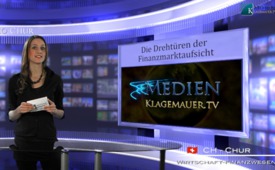 Die Drehtüren der Finanzmarktaufsicht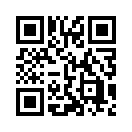 Bei den Bank- und Versicherungsdirektoren einerseits und deren Kontrollbehörden andererseits handelt es sich wechselweise zumeist um ein und denselben Personenkreis.Bei den Bank- und Versicherungsdirektoren einerseits und deren Kontrollbehörden andererseits handelt es sich wechselweise zumeist um ein und denselben Personenkreis. Dieses daraus resultierende eifrige Hin- und Herpendeln zwischen den Aufgabenbereichen 
wird auch „Drehtür-Mechanismus“ genannt. Ein Beispiel: Seit einigen Jahren ist Monica Mächler als Vize-Präsidentin bei der Finanzmarktaufsicht (FINMA) der Schweiz tätig. Zuvor war sie einige Jahre in hoher Stellung als Juristin bei der „Zürich-Versicherung“ beschäftigt, die ihr bereits wieder einen neuen Arbeitsvertrag fürs Frühjahr 2013 zugeschoben hat. Praktisch zeitgleich mit ihrem (baldigen) Ausscheiden schob die FINMA die geplante schärfere Versicherungsaufsicht auf die lange Bank. Türe auf und Türe zu, den Schaden tragen, wie immer, ich und du.von hf.Quellen:http://insideparadeplatz.ch/2012/10/01/4401/Das könnte Sie auch interessieren:---Kla.TV – Die anderen Nachrichten ... frei – unabhängig – unzensiert ...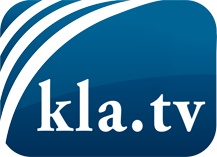 was die Medien nicht verschweigen sollten ...wenig Gehörtes vom Volk, für das Volk ...tägliche News ab 19:45 Uhr auf www.kla.tvDranbleiben lohnt sich!Kostenloses Abonnement mit wöchentlichen News per E-Mail erhalten Sie unter: www.kla.tv/aboSicherheitshinweis:Gegenstimmen werden leider immer weiter zensiert und unterdrückt. Solange wir nicht gemäß den Interessen und Ideologien der Systempresse berichten, müssen wir jederzeit damit rechnen, dass Vorwände gesucht werden, um Kla.TV zu sperren oder zu schaden.Vernetzen Sie sich darum heute noch internetunabhängig!
Klicken Sie hier: www.kla.tv/vernetzungLizenz:    Creative Commons-Lizenz mit Namensnennung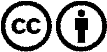 Verbreitung und Wiederaufbereitung ist mit Namensnennung erwünscht! Das Material darf jedoch nicht aus dem Kontext gerissen präsentiert werden. Mit öffentlichen Geldern (GEZ, Serafe, GIS, ...) finanzierte Institutionen ist die Verwendung ohne Rückfrage untersagt. Verstöße können strafrechtlich verfolgt werden.